Supplemental MethodsAt 5 w, transthoracic ultrasonic cardiogram was performed under anesthesia with 2.5% pentobarbital by using High Resolution Imaging System machine (GE Vivid E95, USA) equipped with a 12-MHz probe (12S). Standard M-mode images were taken in the long- and short-axis positions at mitral valve tip level under the guidance of two-dimensional images. Left ventricular end-systolic diameter (LVIDs), left ventricular end-diastole diameter (LVIDd), ejection fraction (EF) and fractional shortening (FS) were measured.Supplemental Results and FiguresCompared with the sham group, there were significantly decreases of EF and FS in the HTN group (EF, 94.01±0.99% vs. 89.37±0.50%, sham vs. HTN, p<0.05; FS, 62.91±2.19% vs. 54.15±0.72%, sham vs. HTN, p<0.05). Moreover, the decreases in EF and FS were statistically aggravated by VMH activation (EF, 89.37±0.50% vs. 81.17±1.67%, HTN vs. HTN+VMH activation, p<0.01; FS, 54.15±0.72% vs. 44.88±1.70%, HTN vs. HTN+VMH activation, p<0.01, Figure S1-C and S1-D). Compared with the HTN group, the HTN+VMH activation group also showed increased LVIDs (LVIDs, 2.18±0.06mm vs. 3.10±0.24mm, HTN vs. HTN+VMH activation, p<0.05, Figure S1-A). There were no significantly changes in LVIDs between the sham group and the HTN group (p>0.05, Figure S1-A). No statistical changes were observed in LVIDd in all three group (p>0.05, Figure S1-B).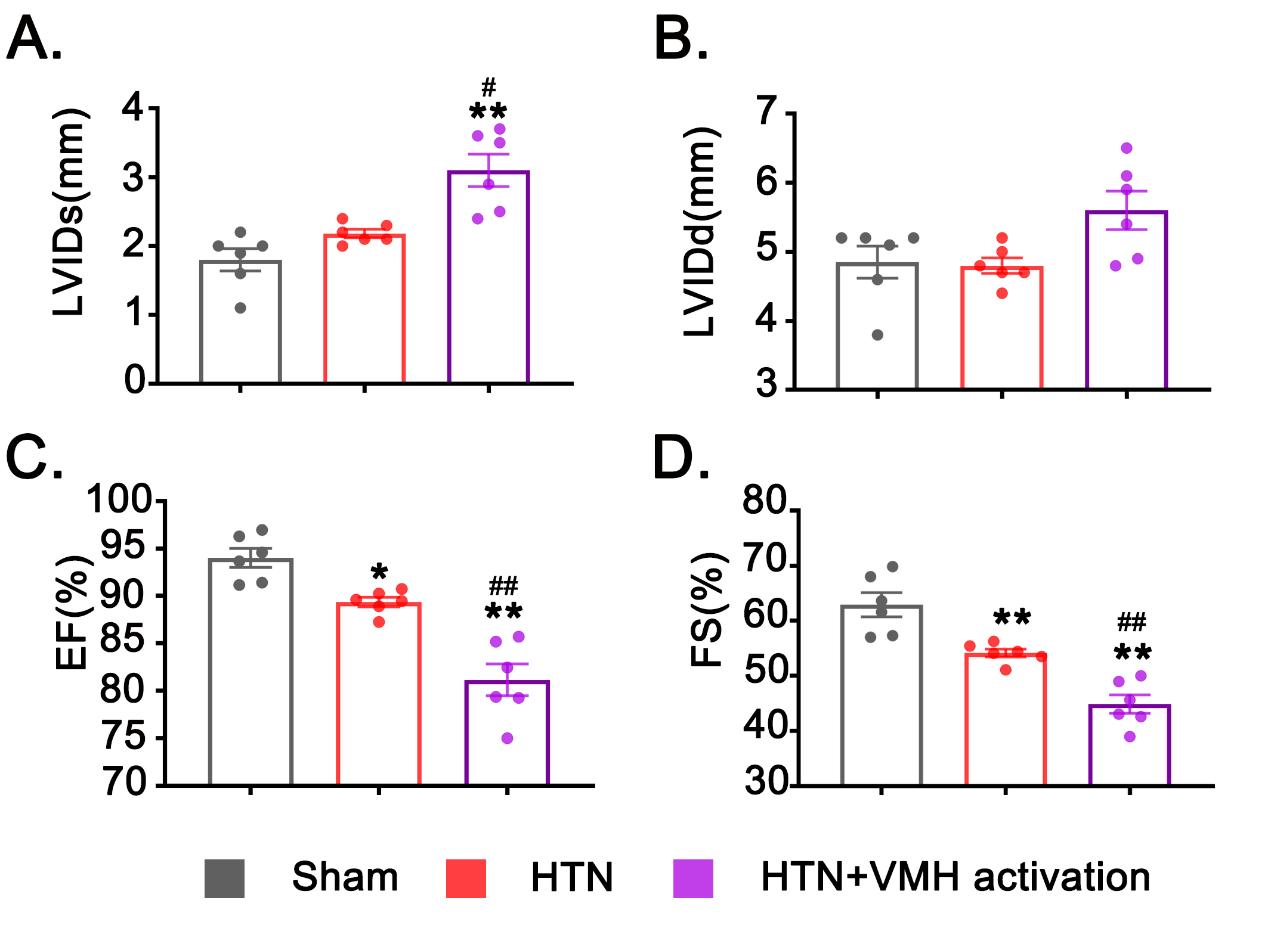 Supplementary Figure S1 VMH activation increased LVIDs and decreased EF as well as FS. A-D. Echocardiograph results of LVIDs, LVIDd, EF and FS were detected at 5W. Values are presented as mean ± SEM (n=6 per group). LVIDs, left ventricular end-systolic diameter; LVIDd, left ventricular end-diastole diameter; EF, left ventricular ejection fraction; FS, fractional shortening. *p<0.05, ** p <0.01 vs. sham group; # p <0.05, # # p <0.01 vs. HTN group.